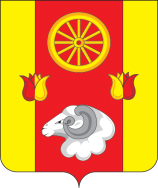 РОСТОВСКАЯ ОБЛАСТЬРЕМОНТНЕНСКИЙ РАЙОНМУНИЦИПАЛЬНОЕ ОБРАЗОВАНИЕ«КАЛИНИНСКОЕ СЕЛЬСКОЕ ПОСЕЛЕНИЕ»АДМИНИСТРАЦИЯКАЛИНИНСКОГО  СЕЛЬСКОГО  ПОСЕЛЕНИЯРАСПОРЯЖЕНИЕ  29.10.2020  года                 с. Большое Ремонтное                                 №   54О назначении ответственных лиц     В целях повышения эффективности деятельности постоянно действующего координационного совещания по обеспечению правопорядка в Ремонтненском районе и приведения муниципальных нормативных  правовых  актов в соответствие с действующим законодательством,1. Назначить Дубовую Ангелину Витальевну – ведущего специалиста  по правовым и кадровым вопросам  Администрации Калининского сельского поселения ответственным лицом за организацию взаимодействия  с постоянно действующим координационным совещанием по обеспечению правопорядка в Ремонтненского  района и ее секретарем.2. Распоряжение Администрации Калининского сельского поселения от 16.10.2018 № 63 « О назначении ответственных лиц» считать утратившим силу. 	3. Контроль за исполнением настоящего распоряжения оставляю за собой.Глава АдминистрацииКалининского сельского поселения	Г.Н. Мазирка